Matriz do Exame em Época Especial de setembro Disciplina: Matemática	Módulo: A1 «Geometria»	Ano: 10.º1. INTRODUÇÃO O exame do módulo de Geometria da disciplina de Matemática destina-se aos alunos que não obtiveram aproveitamento a este módulo. Esta informação visa dar a conhecer, aos diversos intervenientes no processo de exames, a estrutura e características da prova, os critérios gerais de classificação, o material a utilizar e a duração da mesma. 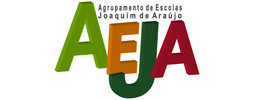 Escola Secundária Joaquim de Araújo – Penafiel 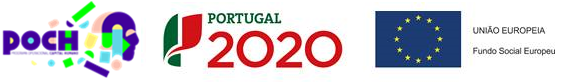 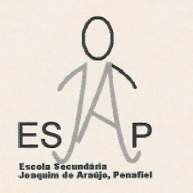 Modalidade: Prova EscritaMaterial Permitido: Caneta ou esferográfica de tinta azul ou preta; Lápis e borracha (para a construção de gráficos ou esquema); Material de desenho (régua, esquadro); Calculadora gráfica (modelo compatível com os aprovados pelo Ministério de Educação).CONTEÚDOSOBJETIVOS / COMPETÊNCIASESTRUTURACOTAÇÕESCRITÉRIOS DE CORREÇÂOResolução de problemas de geometria no plano e no espaçoEstudo de alguns padrões geométricos planos (frisos)Estudo das pavimentações regulares.Estudo de problemas de empacotamento.Composição e decomposição de figuras tridimensionais.O método das coordenadas para estudar geometria no plano e no espaçoReferenciais cartesianos ortonormados no plano e no espaço. Correspondência entre o plano e ; entre o espaço e .Equação reduzida da reta no plano e equação Objetivos de aprendizagem:- Mobilizar resultados matemáticos básicos necessários apropriados para simplificar o trabalho na resolução de problemas;- Identificar as vantagens do uso de um referencial;- Instalar um referencial numa figura (ou uma figura num referencial) de forma a obter “as melhores coordenadas”;- Reconhecer as relações entre as coordenadas de pontos simétricos relativamente aos eixos coordenados e, no espaço, relativamente aos planos coordenados;- Escrever uma equação de uma reta representada graficamente e vice-versa;  Competências visadas:- Aptidão para utilizar a visualização, a representação e o raciocínio espacial na análise de situações problemáticas realistas e na resolução de problemas;A prova é constituída por dois grupos:- Grupo I:questões de escolha múltipla- Grupo II: questões de desenvolvimento  100 pontos  100 pontosA classificação a atribuir a cada resposta é um número inteiro de pontos. Atribui-se a classificação de zero pontos a respostas ilegíveis.No Grupo I, que corresponde aos itens de escolha múltipla, não há classificações intermédias. As correspondências atribuindo-se a cada uma das correspondências corretas a cotação máxima ou caso contrário a classificação será de zero pontos. Se o aluno apresentar mais de que uma resposta a um item e não indicar, de forma inequívoca, a resposta que pretende que seja classificada, será vista e classificada apenas a que se encontrar em primeiro lugar na folha. Relativamente às questões que possam ser resolvidas por mais do que um processo, caberá ao professor corretor a adoção de um critério pra fracionar as cotações.Será aplicada a desvalorização de um (1) ponto nos casos de:- resultado final mal arredondado;- desrespeito da forma específica de apresentação do resultado final;- erros ocasionais de contas, desde que o grau de dificuldade da etapa não diminua;- transposição erradas de dados do enunciado, desde que o grau de dificuldade da etapa não diminua. - Se o aluno se limitar a apresentar o resultado final, a classificação desse item deve ser zero.- Erros que revelem desconhecimento de conceitos, regras ou propriedades, devem ser desvalorizados em, pelo menos, metade da cotação da etapa.CONTEÚDOSOBJETIVOS / COMPETÊNCIASESTRUTURACOTAÇÕESCRITÉRIOS DE CORREÇÂO- Aptidão para formular argumentos válidos recorrendo à visualização e ao raciocínio espacial, explicitando-os em linguagem corrente;- Aptidão para reconhecer e analisar propriedades de figuras geométricas, nomeadamente recorrendo a materiais manipuláveis e à tecnologia..